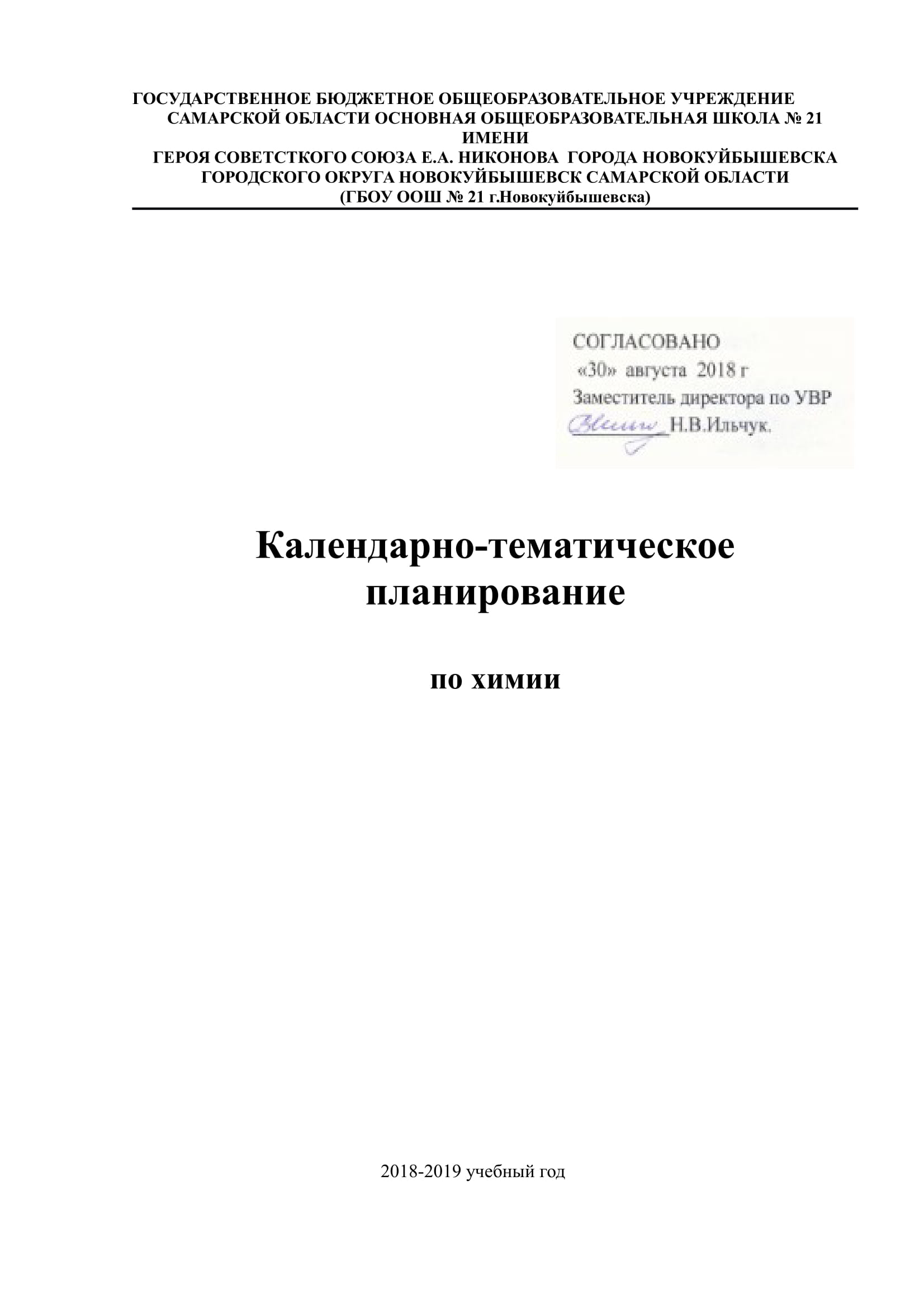 Календарно-тематическое планирование.по химии 9 класс№ п/пДатаДатаТемаЦельОсновные понятия и терминыФормы и методы преподаванияЭкспериментПланируемые результатыПланируемые результатыОборудованиеДомашнее задание№ п/ппланфактТемаЦельОсновные понятия и терминыФормы и методы преподаванияЭкспериментученик д/знатьученик д/уметьОборудованиеДомашнее задание123456789101112ПОВТОРЕНИЕ ОСНОВНЫХ ВОПРОСОВ КУРСА ХИМИИ 8 КЛАССА И ВВЕДЕНИЕ В КУРС 9 КЛАССА (6 часов)ПОВТОРЕНИЕ ОСНОВНЫХ ВОПРОСОВ КУРСА ХИМИИ 8 КЛАССА И ВВЕДЕНИЕ В КУРС 9 КЛАССА (6 часов)ПОВТОРЕНИЕ ОСНОВНЫХ ВОПРОСОВ КУРСА ХИМИИ 8 КЛАССА И ВВЕДЕНИЕ В КУРС 9 КЛАССА (6 часов)ПОВТОРЕНИЕ ОСНОВНЫХ ВОПРОСОВ КУРСА ХИМИИ 8 КЛАССА И ВВЕДЕНИЕ В КУРС 9 КЛАССА (6 часов)ПОВТОРЕНИЕ ОСНОВНЫХ ВОПРОСОВ КУРСА ХИМИИ 8 КЛАССА И ВВЕДЕНИЕ В КУРС 9 КЛАССА (6 часов)ПОВТОРЕНИЕ ОСНОВНЫХ ВОПРОСОВ КУРСА ХИМИИ 8 КЛАССА И ВВЕДЕНИЕ В КУРС 9 КЛАССА (6 часов)ПОВТОРЕНИЕ ОСНОВНЫХ ВОПРОСОВ КУРСА ХИМИИ 8 КЛАССА И ВВЕДЕНИЕ В КУРС 9 КЛАССА (6 часов)ПОВТОРЕНИЕ ОСНОВНЫХ ВОПРОСОВ КУРСА ХИМИИ 8 КЛАССА И ВВЕДЕНИЕ В КУРС 9 КЛАССА (6 часов)ПОВТОРЕНИЕ ОСНОВНЫХ ВОПРОСОВ КУРСА ХИМИИ 8 КЛАССА И ВВЕДЕНИЕ В КУРС 9 КЛАССА (6 часов)ПОВТОРЕНИЕ ОСНОВНЫХ ВОПРОСОВ КУРСА ХИМИИ 8 КЛАССА И ВВЕДЕНИЕ В КУРС 9 КЛАССА (6 часов)ПОВТОРЕНИЕ ОСНОВНЫХ ВОПРОСОВ КУРСА ХИМИИ 8 КЛАССА И ВВЕДЕНИЕ В КУРС 9 КЛАССА (6 часов)ПОВТОРЕНИЕ ОСНОВНЫХ ВОПРОСОВ КУРСА ХИМИИ 8 КЛАССА И ВВЕДЕНИЕ В КУРС 9 КЛАССА (6 часов)1-2Характеристика химическогоэлементапо его положению вПериодической системеД. И. МенделееваПовторить знания о периодическом законе и пер. системе с т.з. строения атомаХимический элемент,атом, молекула, относительные атомная и молекулярная массыУПЗУ Для закрепления темы: тетрадь на печатной основе: с. 4, №1. По учебнику §1упр. 5Важнейшие химическиепонятия: химический элемент,атом, молекула, относительные атомная и молекулярная массы- объяснять физический смысл атомного порядкового  номера химического элемента, номеров группы, периода, к которым элемент принадлежит в Периодической системе Д. И. Менделеева; закономерности изменениясвойств элементов в пределахмалых периодов и малых подгрупп;- характеризовать химический элемент (от водорода до кальция) на основе их положения в Периодической системе Д. И. Менделеева и особенностей строения их атомов§1. Тетрадь на печатной основе:с. 8, №11234567891011123-4Характеристика химическогоэлементапо кислот-но-основ-ным свойствам образуемыхим соединенийВспомнить характеристики химического элемента, написание уравнений химических реакций и определять их типУПЗУ Текущий.Упр. 1-4Д. Амфотерностъгидроксида алюминия и гидроксида цинка- химические свойства основных классов неорганическихвеществ;-возможность протекания реакций ионного обмена- записывать уравнения химических реакций ионного обмена в молекулярном и ионномвиде;- составлять электронный баланс для ОВР;- определять окислитель ивосстановитель;- составлять формулы неорганических соединений изученных классов, уравнения химических реакцийПСХЭ. Растворы едкогонатра, соляной кислоты, солей цинка и алюминия§2.Тетрадь на печатной основе: с.11, №3-45-6Генетические ряды металлов инеметаллов. Значение Периодического законаД. И. МенделееваОзнакомить уч-ся с генетическим рядом металлов и неметалловКлассификацей химиических  элементовПериодический закон и система элементов Д.И.МенделееваКУТекущий. Упр. 2 устно. Для закрепления темы – тетрадь на печатной основе: с. 15, №1, 3- положение металлов и неметаллов в ПСХЭ;- отличие физических свойств Me и НеМе;- значение ПЗ для науки ипрактики- составлять генетические ряды металла и неметалла;- писать уравнения реакцийхимических свойств Me иНеМеПСХЭ.Таблица «Генетические связи неорганических веществ»§3. Упр.4.Тетрадь на печатной основе: с.18, №4-5123456789101112МЕТАЛЛЫ(18 часов)МЕТАЛЛЫ(18 часов)МЕТАЛЛЫ(18 часов)МЕТАЛЛЫ(18 часов)МЕТАЛЛЫ(18 часов)МЕТАЛЛЫ(18 часов)МЕТАЛЛЫ(18 часов)МЕТАЛЛЫ(18 часов)МЕТАЛЛЫ(18 часов)МЕТАЛЛЫ(18 часов)МЕТАЛЛЫ(18 часов)МЕТАЛЛЫ(18 часов)7Положениеметалловв Периодической системеД. И. Менделеева.Общие физическиесвойстваметалловПознакомить уч-ся со строением атомов металлов, особенностью металлической кристаллической решетки, познакомить с физическими свойствами металловМеталлическая связь, аллотропия, кристаллическая решеткаКУДля закрепления темы – тетрадь на печатной основе: с. 24, №2, 4; с. 25, №1, 2, 3, 5JI.р. №7 Знакомство с образцами металлов исплавов (по коллекции)- положение элементов металлов в ПС.- физические свойства металлов: пластичность, электро- и теплопроводность, металлический блеск, твердость, плотность- характеризовать металлы на основе их положения в Периодической системе Д. И. Менделеева и особенностей строения их атомов;- использовать приобретенныезнания и умения в практической деятельности и повседневной жизни:• для безопасного обращенияс металлами;• экологически грамотного поведения в окружающей среде;• критической оценки информации о веществах, используемых в бытуПСХЭ.Коллекция металлов и салавов.Таблицы: «Относительная твердостьнекоторых металлов»,«Плотность некоторых металлов», «Температура плавлениянекоторых металлов»§4-5.Упр. 1,устно. Тетрадь на печатной основе: с.27, № 6, 71234567891011128СплавыДать понятие о сплавах, их классификацииБронза, латунь. победит, дуралюминий. нихромУОНМТекущий§7 упр. 2. Тетрадь на печатной основе: с. 28, № 1, 3JI.р.№7 Знакомство с образцами металлов и сплавов (по коллекциям)Классификацию сплавов на основе черных (чугун и сталь) и цветных металлов, характеристику физических свойств MeОписывать свойства и области применения различных металлов и сплавовКоллекция металлов и сплавов. Репродукции и фотографии произведений искусства из сплавов§6-7, упр. 2. Тетрадь на печатной основе: с.28-29, № 4, 59-10Химические свойства металлов.Ряд активности металловНа основе представлений о составе и строении металлов рассмотреть особенности их свойствЭлектрохимический ряд  напряжения металловКУТекущий контроль- опрос,краткие сообщения учащихся.Для закрепления темы –тетрадь напечатной основе: с. 30, № 3, 4, 6; с. 32, № 7; с. 33, № 8; с. 34, № 9, 11 (в, г)JI.р.№9 Растворение железа и цинка в солянойкислотеОбщие химическиесвойства металлов:взаимодействие с меметаллами, водой,кислотами, солями.Записывать уравнения реакций взаимодействия с неметаллами, кислотами, солями, используя электрохимический ряд напряжения металловдля характеристики химических свойствРяд активности металлов. Гранулыцинка, железныеопилки, соляная кислота.Вытеснение одногометалла другим израствора соли (раствор медного купороса, железо)§8, Упр. 2, Тетрадьна печатнойоснове:с. 34,№1012345678910111211Металлы в природе, общие способы получения металловИзучить различные способы получения металловПирометаллургия Гидрометаллургия. ЭлектролизКУТекущий контроль – опрос. CP по сборнику «Контрольные и проверочные работы. Химия-9» к учебнику О. С. Га- бриеляна, с. 153Л.р.№11 Знакомство с образцами металлов, рудами железа, соединениями алюминияОсновные способы получения металлов в промышленностиХарактеризовать реакции восстановления металлов из их оксидовКоллекция руд железа, природных соединений натрия, калия, кальция, магния и алюминия§9.Тетрадь на печатной основе: с. 36-37, № 5, 7, 812Общие понятия о коррозии металловРассмотреть основные способы защиты металлов от коррозии, виды коррозииХимическая, электрохимическая  коррозияКУТекущий контроль - опрос. Решение задач и упражнений из раздела «Металлы»Причины и виды коррозии металловОбъяснять и применять доступные способы защиты от коррозии металлов в бытуРяд активности металлов. Образцы металлов и сплавов, подвергшихся коррозии§10,упр. 1-4. Тетрадь на печатной основе: с. 69, № 113Щелочные металлыДать общую характеристику щелочных металлов.Щелочные металлы, каустик, щелочи, металлическая связьУОНМТекущий контроль - опрос. Для закрепления темы: тетрадь на печатной основе: с. 40, № 2, 5, 6Д. Взаимодействие натрия с водойОсновные понятия изучаемой темы- характеризовать химические элементы натрий и калий по их положению в ПСХЭД. И. Менделеева и строению атомов;- составлять уравнения химических реакций (ОВР), характеризующих химические свойства натрия и калияОбразцы щелочных металлов. Вода, фенолфталеин, натрий§11. Тетрадь на печатной основе: с. 40, № 1; с. 42, №712345678910111214Соединения щелочных металловИзучить важнейшие соединения щелочных металловУИНМ§ 11, с. 54-58, упр. 1(б), 2Л.р.№12 Распознавание катионов натрия и калия по окраске пламениПрименение соединенийХарактеризовать свойства важнейших соединений щелочных металловСоли натрия и калия§11. Тетрадь на печатной основе: с.44, № 215Общая характеристика элементов главной подгруппы II группыУметь давать общую характеристику щелочноземельных металлов на основании положения в периодической  системе Д.И.МенделееваКУТекущий контроль - работа по сборнику «Контрольные и проверочные работы. Химия-9» к учебнику О. С. Габриелянас. 154-155 работа по вариантам 1-2, № 1, 2Д. Горение магнияхарактеризовать химические элементы кальций и магний по положению в ПСХЭ Д. И. Менделеева и строению атомов;- составлять уравнения химических реакций (ОВР)Образцы металлов: кальция, магния и их важнейших природных соединений§ 12. Тетрадь на печатной основе: с. 52, № 2, 5, 616Важнейшие соединения щелочноземельных металловИзучить свойства и применение соединений щелочноземель-ных металловИзвестковая вода, известковое молоко, гашеная известьКУТетрадь на печатной основе: с. 49, № 2, 5 (до характеристики реакций), 7; с. 52, № 3Важнейшие соединения щелочноземельных металлов-осуществлять цепочки превращений;характеризовать свойства оксидов и гидроксидов щелочноземельных металловПСХЭ§ 12. Тетрадь на печатной основе: с. 52, № 717Алюми-нийНа основе представлений о и строении алюминия рассмотреть особенности  физ-ких и химических свойствАлюмотермия, бокситы, криолит, глиноземУОНМ§ 13, упр. 1, 3, 4 Д. Взаимодействие алюминия с кислотамиХимические свойства алюминияХарактеризовать химический элемент алюминий по положению в ПСХЭ Д. И. Менделеева и строению атомаПСХЭОбразцы алюминия (гранулы, пудра) и его природных соединений.Пробирки, гранулы алюминия, соляная кислота§ 13. Тетрадь на печатной основе: с. 56, № 418Соединения алюминияИзучить свойства и и применение соединений алюминияУИНМТекущий контроль. Работа по сборнику «Контрольные и проверочные работы. Химия-9» к учебнику О. С. Габриеляна, с. 155, вариант 4, № 1. Для закрепления темы: тетрадь на печатной основе с. 55, № 3; с. 56, № 6, 8Д. Амфотерность гидроксида алюминияПриродные соединения алюминия, применение алюминия и его соединенийХарактеризовать свойства оксида и гидроксида алюминия Растворы едкого натра, соляной кислоты, соли алюминия, пробирки§ 13. Тетрадь на печатной основе: с. 58, № 10; с. 59, №1312345678910111219Железо, его строение, физические и химические свойстваПознакомить учащихся с элементом железом, Рассказать о широком применении соединений железа,  как сырья для получения разнообраз- ных в-в и материаловЧерная металлургия. Чугун. СтальУИНМТекущий контроль - опрос. Для закрепления: тетрадь на печатной основе: с. 63, № 3, 4, 6, 9Л.р.№11 Знакомство с образцами руд и сплавов железаХимические свойства железа, писать соответствующие уравнения реакций- составлять схему строения атома;- записывать уравнения реакций химических свойств железа (ОВР) с образованием соединений с различными степенями окисления железаКоллекция руд и сплавов железа§ 14. Тетрадь на печатной основе: с. 66, № 1, 220Генетические ряды железа (П) и железа (III). Важнейшие соли железаПознакомить уч-ся с генетическими   рядами железа,              способами получения и химическими свойствами соединений железаКУCP по сборнику «Контрольные и проверочные работы. Химия- 9» к учебнику О. С. Габриеляна, с. 156, вариант 2, № 1.Л.р.№6 Получение гидро- ксидов железа +2 и +3 и изучение их свойствХимические свойства соединений железа (II) и (III)- осуществлять цепочки превращений;- определять соединения, содержащие ионы Fe2+ и Fe3+ с помощью качественных реакцийРастворы солей Fe2+ и Fe3+, раствор гидроксида натрия, соляная или серная кислота, спиртовка, спички§ 14, упр. 4, 6, 5,с. 78-82. Практическая работа 1, 2, с. 8412345678910111221-22Практическая работа №1.Решение экспериментальных задач «Получение соединений металлов и изучение их свойств»Практическая работа 1Правила техники безопасности при выполнении данной работы- обращаться с химической посудой и лабораторным оборудованием;распознавать опытным путем соединения металловИнструкции. Таблица растворимости. Растворы хлорида бария, серной кислоты, нитрата серебра, медного купороса, гидроксида натрия, соляная кислота, железные скрепки или кнопки, спиртовка, спички, пробирки. Железные опилки, серная кислота, растворы хлорида железа (II), гидроксида натрия, серной кислоты23Обобщение и систематизациязнанийпо темеПовторение, обобщение и закрепление знаний по темеУСТекущий контроль - опрос,выборочнаяпроверка тетрадей с ДЗ-строение атомов металлических элементов;-физические и химическиесвойства;- применение металлов и ихважнейших соединений- составлять уравнения реакция в молекулярной и ионной формах;- объяснять ОВР металлов и их соединенийПСХЭ.Ряд активности металлов24Контрольная работа №1.МеталлыКонтроль знаний по изученной темеКонтрольная работа 1Строение и свойства изученных веществВыполнять упражнения и решать задачиДМ.«Контрольные и проверочные работы. Химия-9» к учебникуО. С. Габриеляна,с. 113-120123456789101112НЕМЕТАЛЛЫ(26 часов)НЕМЕТАЛЛЫ(26 часов)НЕМЕТАЛЛЫ(26 часов)НЕМЕТАЛЛЫ(26 часов)НЕМЕТАЛЛЫ(26 часов)НЕМЕТАЛЛЫ(26 часов)НЕМЕТАЛЛЫ(26 часов)НЕМЕТАЛЛЫ(26 часов)НЕМЕТАЛЛЫ(26 часов)НЕМЕТАЛЛЫ(26 часов)НЕМЕТАЛЛЫ(26 часов)НЕМЕТАЛЛЫ(26 часов)25Неметаллы: атомы и простые вещества. Воздух. Кислород. ОзонПознакомить уч-ся с неметаллами,  охарак-теризовать области их применения и способы  полученияАллотропия,электроотрицательностьУОНМДля закрепле-ния темы – тетрадь на печат-ной основе:с. 72-75, № 1, 2, 3, 7, 9 (устно)JI.р.№10 Знакомство с образцами природных соединений НеМе- положение неметаллов вПСХЭ Д. И. Менделеева;- строение атомов-неметаллов, физические свойства- характеризовать свойстванеметаллов;- давать характеристикуэлементам-неметалламна основе их положенияв ПСХЭ;- сравнивать неметаллыс металламиОбразцы неметаллов: бром (в ампуле), сера, красный фосфор, активированный уголь§ 15-16,самостоятельное изучение.Тетрадьна печатнойоснове: с. 73,№4, с. 75, №826ВодородОзнакомить учащихся  со строением  атома водорода, его физическими и химическими  свойствамиУИНМТекущий контроль. Для закрепления: тетрадь на печатной основе: с. 76, № 1 - устно; с. 78, № 4, 7Д. Получение, собирание и распознавание водорода-положение водорода вПСХЭ Д. И. Менделеева;- строение атома, физические и химические свойства-характеризовать химический элемент водород по его положению в ПСХЭ;-составлять уравнения реакций (ОВР) химических свойств водородаШтатив, пробирка, гранулы цинка, соляная кислота, спички§17. Тетрадь на печатной основе: с. 76, № 2, 612345678910111227ГалогеныОбобщить и привести в систему знания уч-ся о строении и химических свойствах галогенов, составу и химическим свойствам;  составлять уравнения химических реакций, характеризующих хим. св-ва веществ УИНМТекущий контроль. Для закрепления темы: тетрадь на печатной основе: с. 79, № 1, 2; с. 80, № 4Д. Образцы галогенов «Возгонка йода»Строение атомов галогенов, степени окисления, физические и химические свойства- составлять схемы строения атомов;на основании строения атомов объяснять изменение свойств галогенов в группе;- записывать уравнения реакций с точки зрения ОВРОбразцы галогенов Колба, йод кристаллический, штатив, пробка§ 18,Упр. 1.Тетрадь на печатной основе: с. 80, №328Соединения галогеновПознакомить уч-ся с соединениями галогенов,  охарактеризовать области их применения и способы  полученияКУТекущий§ 19, упр. 3,4Л.р.№10 Знакомство с обазцами природных соединений неметаллов (хлоридами) Д. Распознавание соединений хлора, свойства соляной кислотыКачественную реакцию на хлорид-ион характеризовать свойства важнейших соединений галогенов;- распознавать опытным путем раствор соляной кислоты среди других кислотРастворы хлорида, калия, нитрата серебра, пробирки, магний, гидроксид натрия, лакмус§ 19.Тетрадь на печатной основе: с. 86, №912345678910111229Получение галогенов. Биологическое значение и применение галогенов и их соединенийПродолжить формирование умений решать задачи на нахождение молекулярной формулы углеводородов по их плотности, массовой доли элементов в веществе массе или объёме продуктов горения; определять массу или объём продукта реакции, если исходное вещество имеет определённую долю примесейКУТекущийСпособы получения галогеновВычислять количество вещества, объем или массу по количеству вещества, объему или массе реагентов или продуктов реакцииCP по сборнику «Контрольные и проверочные работы. Химия-9» к учебнику О. С. Габриеля- на, с. 160, варианты 1,3, № 1-3§20. Тетрадь на печатной основе: с. 121, №4,530КислородОзнакомить учащихся  со строением  атома кислорода, его физическими и химическими  свойствамиУИНМТекущий контроль - опрос. §21,упр.1,2,8Л.р.№10 Знакомство с образцами природных оксидов, солей кислородсодержащих кислотСпособы получения кислородаЗаписывать уравнения реакций кислорода с простыми и сложными веществамиТаблицы: «Фотосинтез», «Газообмен в легких и тканях», «Круговорот кислорода в природе»§21. Тетрадь на печатной основе: с. 88, № 4; с. 89, №712345678910111231Сера и ее соединенияОзнакомить учащихся  со строением  атома серы, её физическими и химическими  свойствамиСера ромбическая и кристаллическая. АллотропияКУТекущий контроль. CP (2-3 человека): по сборнику «Контрольные и проверочные работы. Химия-9» к учебнику О. С. Габриеляна, с. 161, варианты 1, 2, № 2, 3Л.р.№10 Знакомство с образами природных соединений серыХарактеристику химических свойств серы, в свете представлений  об ОВР-характеризовать химический элемент по положению в ПСХЭ Д. И. Менделеева и строения атома;- записывать уравнения реакций серы с металлами, кислородом и другими неметалламиОбразцы природных соединений серы§ 22, 23. Тетрадь на печатной основе: с. 91, № 5, с. 95, № 832-33Серная кислота. Окислительные свойства серной кислотыИзучить строение и свойства серной кислоты и её соединенийПроизводство серной кислотыКУТекущий контроль - опрос. Для закрепления темы – тетрадь на печатной основе: с. 96-100, № 1 (кроме химических свойств), 4, 3 (устно), 6, 10, 12Л.р.№12 Распознавание сульфат-ионаД. Взаимодействие разбавленной серной кислоты с металлами, оксидами металлов, растворимыми и нерастворимыми гидроксидами металловсвойства серной кислоты в свете представлений ТЭД;окислительные свойства концентрированной серной кислоты в свете ОВР;- качественную реакцию на сульфат-ионЗаписывать уравнения реакций в ионном виде и с точки зрения ОВРГранулы цинка, алюминия, железные стружки, оксид магния, раствор гидроксида натрия + лакмус, свежеприготовленный гидроксид железа (III), разбавленная серная кислота, раствор сульфата натрия, нитрата бария§23, упр. 3, 8. Тетрадь на печатной основе: с. 99, № 712345678910111234Решение задач и упражнений. Обобщение и систематизация знаний по темеОбобщить и систематизировать знания по изученной темеУСТекущий контроль - опрос. Выборочная проверка тетрадей с ДЗКлючевые понятия темывычислять массовую долю химического элемента в формуле;массовую долю вещества в растворе;количество вещества;- объем или массу по количеству вещества, объему или массе реагентов, или продуктов реакцииПСХЭ. Ряд активности металловПовторение.§21-2335АзотПознакомить уч-ся с областями применения, лабораторным и промышленном способом получения азотаУИНМТекущий контроль - опросКруговорот азота в природе (корни культурных и бобовых растений с клубеньками)Писать уравнения реакций в свете представлений об ОВРПСХЭ.Таблица «Круговорот азота в природе»§24 Тетрадь на печатной основе: с. 101, №1, 4, 736АммиакПознакомить уч-ся со строениеи молекулы аммиака, физическими и химическими свойствамиКУТекущий контроль - опрос. Для закрепления темы: тетрадь на печатной основе: с. 104, № 1 (кроме химических свойств), 4, 5, 6, 7,9 (устно)- строение молекулы аммиака;- донорно-акцепторный механизм образования связи в ионе аммония;- свойства аммиака: взаимодействие с водой, кислотами, кислородом;способы получения, собирания и распознавания аммиакаОписывать свойства аммиака с точки зрения ОВР и его физиологическое воздействие на организмТаблица «Применение аммиака»§25, упр. 1,2,3 (устно). Тетрадь на печатной основе: с. 106, №812345678910111237Соли аммонияПознакомить уч-ся с  солями аммония, называть области их применения; научить составлять уравнения реакцийАммиак Ион аммонияКУТекущий контроль - опрос, работа по карточкам. Проверочная работа по сборнику «Контрольныеи проверочные работы. Химия-9» к учебнику О. С. Габриеляна, с. 164, вариант 2, № 1,2JI.р.№12 Распознавание катиона аммонияСтроение, свойства и применение солей аммонияПриводить примеры солей аммония, называть качественную реакцию на соли аммонияРастворы солей аммония и гидроксида натрия, спиртовка, спички, влажная лакмусовая бумага§26, упр. 2 Тетрадьна печатной основе: с. 108, № 438Кислородные соединения азотаПознакомить уч-ся кислородными соединениями азота, их строением, свойствами и получениемУИНМТекущий контроль - опрос.Для закрепления темы: тетрадь на печатной основе:с. 108, № 1-3Свойства кислородных соединений азотаПисать уравненияреакций, доказывающих их свойства с точки зрения ОВРРяд активности металлов§27,упр. 2, 4, 539-40Азотнаякислота и ее соли.ОкислительныесвойстваазотнойкислотыПознакомить уч-ся с азотной кислотой, её строением, свойствами и получениемКУТекущий контроль - опрос.Для закрепления темы: тетрадь на печатной основе:6; с. 112, № 11Д. Взаимодействиеазотной кислоты с основаниями, основными оксидами, солямиСвойства азотнойкислоты как окислителяПисать реакциивзаимодействия концентрированной и разбавленной азотной кислоты с металламиРастворы азотной кислоты, гидроксида натрия, мрамор свежеприготовленный, гидроксид меди (II).Образцы азотных удобрений§27, Тетрадьна печатнойоснове:с. 111,№7(одно уравнение на выбор)12345678910111241-42Фосфор и его соединенияПознакомить уч-ся с химическим строением  атома фосфора, оксидом фосфора (V)и ортофосфорной кислотой, изучить их химические свойстваАллотропия, фосфаты, фосфорные удобренияКУ«Контрольныеи проверочные работы. Химия-9» к учебнику О. С. Габриеляна, с. 165, варианты 1,3, задание 1Текущий контроль - опрос. Тетрадь на печатной основе: с. 101, № 1,2. Работа по ДМ, раздел «Азот и фосфор»Д. Взаимодействие фосфорной кислоты с щелочами и солямиСтроение атома, аллотропные видоизменения, свойства и применениеПисать уравнения реакций образования фосфидов, фосфина, оксида фосфора (V), свойств фосфорной кислотыТаблица «Круговорот фосфора в природе».Растворы фосфорной кислоты, гидроксида натрия, нитрата серебра, УИ бумага§28, упр.1, 243Решение задач и упражнений. Обобщение и систематизация знаний по теме «Азот и фосфор»Обобщить и систематизировать знания по изученной темеУСТекущий контроль - опрос. Выборочная проверка тетрадей с ДЗ.Работа по ДМ, раздел «Азот и фосфор»Ключевые понятия темыВычислять массовую долю химического элемента в формуле, массовую долю вещества в растворе, количество вещества, объем или массу по количеству вещества, объему или массе реагентов, или продуктов реакцииПСХЭ.Ряд активности металлов.ДМ, сборники задач§ 24-2812345678910111244УглеродПовторить строение атома и аллотропию на примере углеродаАлмаз, графит, карбидКУТекущий.Для закрепления темы: тетрадь на печатной основе: с. 119, № 3, 4-7 (устно), 8Основные понятия темы- характеризовать свойства углерода;- составлять схемы строения атомаПСХЭМодели кристаллических решеток алмаза и графита§29. Тетрадь на печатной основе: с. 172, № 1,4 (устно), 5,845Кислородные соединения углеродаРассмотреть строение, физические свойства. Химические свойства. Получение и применение угарного и углекислого газовКУТекущий контроль - опрос. Для закрепления темы: тетрадь на печатной основе: с. 122, № 1,2 (устно), 7, 8Л.р.№6 Взаимодействие углекислого газа с известковой водойКачественные реакции на углекислый газ и карбонатыПисать уравнения реакций, отражающие свойства оксидов углеродаПробирки, стеклянные трубки, известковая вода§30, упр. 5, 6. Тетрадь на печатной основе: с. 124, № 946Кремний и его соединенияРассмотреть формы существования кремния, как химического элемента. Показать значение кремния. Сформировать представление о силикатной промышленностиКерамика, стекло, цемент, силикатный клейКУТекущий.Для закрепления темы: тетрадь на печатной основе: с. 126, № 1, 2, 5, 9Л.р.№10 Знакомство с образцами природных соединений неметалла - кремния. Д. Получение кремниевой кислотыСвойства, значение соединений кремния в живой и неживой природеСоставлять формулы соединений кремния, уравнения реакций, иллюстрирующие свойства кремния и силикатовОбразцы природных соединений кремния. Силикат натрия, соляная кислота, пробирка§31, упр. 1, 2. Тетрадь на печатной основе: с. 126, № 312345678910111247Решение задач и упражнений. Обобщение и систематизация знаний по теме «Подгруппа углерода»Обобщить и систематизировать знания по изученной темеУСТекущий контроль - опрос. Выборочная проверка тетрадей с ДЗ.Работа по ДМ, раздел «Подгруппа углерода»Основные понятия темыПроизводить вычисление количества вещества, объема или массы по количеству вещества, объему или массе реагентов или продуктов реакции, содержащих примесиПСХЭ, ДМ§29-3148Практическая работа №2.Решение экспериментальных задач «Получение соединений неметаллов и изучение их свойств»Практическая работа 2Правила техники безопасности при выполнении данной работы- распознавать растворы кислот и щелочей, хлорид-, сульфат-, карбонат-ионы и ионы аммония;- писать уравнения химических реакций в молекулярном и ионном видеСера, уголь, серная кислота, хлорид бария, иодид калия, бромная вода, сульфат натрия, карбонат натрия, соляная кислота, индикаторы, нитрат серебра, раствор крахмала, известь, хлорид аммония, спиртовка, спички49Обобщение и систематизация знаний по теме «Неметаллы»Обобщение, систематизация и коррекция знаний, умений и навыков учащихся по теме «Неметаллы»УСТематический контроль, фронтальный опрос, работа по карточкам (2-3 человека).Работа по ДМ-строение атомов НеМе;-Физические и химическиесвойства;- Применение металлов и ихважнейших соединений-писать уравнения химических реакций в молекулярном и ионном виде;- вычислять массу и объем продуктов реакции с определенной долей выходаДМПовторить §29-3112345678910111250Контрольная работа №2.НеметаллыКонтроль знаний по изученной темеКонтрольная работа 2Строение и свойства изученных веществВыполнять упражнения и решать задачиСборник «Контрольные и проверочные работы. Химия-9» к учебнику О. С. Габриеляна, с. 120ПЕРВОНАЧАЛЬНЫЕ ПРЕДСТАВЛЕНИЯ ОБ ОРГАНИЧЕСКИХ ВЕЩЕСТВАХ (10 часов)ПЕРВОНАЧАЛЬНЫЕ ПРЕДСТАВЛЕНИЯ ОБ ОРГАНИЧЕСКИХ ВЕЩЕСТВАХ (10 часов)ПЕРВОНАЧАЛЬНЫЕ ПРЕДСТАВЛЕНИЯ ОБ ОРГАНИЧЕСКИХ ВЕЩЕСТВАХ (10 часов)ПЕРВОНАЧАЛЬНЫЕ ПРЕДСТАВЛЕНИЯ ОБ ОРГАНИЧЕСКИХ ВЕЩЕСТВАХ (10 часов)ПЕРВОНАЧАЛЬНЫЕ ПРЕДСТАВЛЕНИЯ ОБ ОРГАНИЧЕСКИХ ВЕЩЕСТВАХ (10 часов)ПЕРВОНАЧАЛЬНЫЕ ПРЕДСТАВЛЕНИЯ ОБ ОРГАНИЧЕСКИХ ВЕЩЕСТВАХ (10 часов)ПЕРВОНАЧАЛЬНЫЕ ПРЕДСТАВЛЕНИЯ ОБ ОРГАНИЧЕСКИХ ВЕЩЕСТВАХ (10 часов)ПЕРВОНАЧАЛЬНЫЕ ПРЕДСТАВЛЕНИЯ ОБ ОРГАНИЧЕСКИХ ВЕЩЕСТВАХ (10 часов)ПЕРВОНАЧАЛЬНЫЕ ПРЕДСТАВЛЕНИЯ ОБ ОРГАНИЧЕСКИХ ВЕЩЕСТВАХ (10 часов)ПЕРВОНАЧАЛЬНЫЕ ПРЕДСТАВЛЕНИЯ ОБ ОРГАНИЧЕСКИХ ВЕЩЕСТВАХ (10 часов)ПЕРВОНАЧАЛЬНЫЕ ПРЕДСТАВЛЕНИЯ ОБ ОРГАНИЧЕСКИХ ВЕЩЕСТВАХ (10 часов)ПЕРВОНАЧАЛЬНЫЕ ПРЕДСТАВЛЕНИЯ ОБ ОРГАНИЧЕСКИХ ВЕЩЕСТВАХ (10 часов)51Предмет органической химии. Особенности органических веществОзнакомить уч-ся с составом органических веществ,сравнить с неорган.веществами; предметом изучения орган. химииОрганическая химия, органические веществаУОНМ Текущий опрос. Для закрепления темы: с. 200,№ 3-5 (устно)- особенности органических соединений;валентность и степень окисления элементовв соединенияхОпределять изомеры и гомологиМодели молекул органических соединений. Портреты Бутлерова§32, упр. 1,2,652Предельные углеводородыПознакомить уч-ся со строением, гомологическим рядом, изомерией и номенклатурой предельных углеводородовАлканы, общая формула, номенклатура, изомерия, гомологи, тетраэдрического строение метанаУОНМТекущий опрос и индивидуальная работа по карточкам. Для закрепления темы: с. 205, упр. 2Д. Образцы нефти, каменного угля и продуктов их переработки, горение углеводородов и обнаружение продуктов их горенияПонятия: предельные углеводороды, гомологический ряд предельных углеводородов, изомерия- записывать структурные формулы изомеров и гомологов;- давать названия изученным веществамОбразцы нефти, каменного угля и продуктов их переработки, горение углеводородов и обнаружение продуктов их горения§33. Тетрадь на печатной основе: с. 141— 143 (4-5 заданий по выбору)12345678910111253Непредельные углеводороды. Этилен и его гомологиПознакомить уч-ся с качественном и количественном  составом непредельных углеводородов на примере гом. ряда этилена, закрепить знания о гомологической  разности СН2- постоянной для всех рядов; научить составлять структурные, моле  кулярные, электронные формулы углеводород.  ряда этилена; закрепить и расширить понятие изомерии на примере положения кратной связиОбщая формула, непредельные углеводороды,    двойная связь, изомерия положения кратной связиУОНМТекущий опрос и индивидуальная работа по карточкам. Для закрепления темы: с. 210,упр. 1-3 (устно)Д. Образцы изделий из полиэтиленаОсновные понятия темы- называть изученные вещества;- характеризовать химические свойства органических соединенийОбразцы изделий из полиэтилена§34. Тетрадь на печатной основе: с. 143-145 (4-5 заданий по вы-бору)54Практическая работа №3.Изготовление моделей углеводородовПрактическая работа 3Формулы предельных и непредельных углеводородовИзготавливать модели молекул углеводородов на основе знаний химического строения молекулПластилин, спички, подставки. Наборы шариков для составления моделей молекул органических веществ. Таблицы «Алканы», «Алены»12345678910111255СпиртыСформировать у уч-ся понятие спиртов как проиводных углеводородов, в состав которых входит функциональная группа – ОН; расширить  представления о видах изомерии за счёт изомерии положения функциональной группы, познакомить с понятем «водородная связь»;На примере спиртов совершенствовать умение структурные и электронные формулыСпирты, гидроксильная группа, общая формула спиртов, водородная связьУОНМТекущий опрос.Для закрепления темы: с. 216, № 1-3Химическое строе- ние общую формулу предельных одноатомных спиртов- описывать свойства и физиологическое действие на организм этилового спирта;- объяснять механизм образования водородной связи и её влияние на физические свойства спиртовОбразцы спиртов (этанол и глицерин)§35, упр. 4, 5.56Предельные односновные карбоно- вые кислоты. Сложные эфирыПознакомить уч-ся с составом и химическим строением карбоновых кислот, расширить представления о функц. группе органических веществ на примере карбоксильной -СООН, определить общую формулу. Сформировать знания уч-ся о классе сложных эфиров, о реакциях этерификациии гидролиза; закрепить знания о закономерностях протекания обратимых реакцийКарбоновые кислоты, карбоксильная группаУОНМТекущий опрос и индивидуальная работа по карточкам. Для закрепления темы: тетрадь на печатной основе: с. 148, № 2-4Реакцию этерификации и формулы сложных эфировХарактеризовать состав и химические строение карбоновых кислот, их физические свойства, знать гомологический ряд и названия карбоновых кислот составлять молекулярные и структурные формулыОбразцы кислот§36. Тетрадь на печатной основе: с. 148, №2-412345678910111257ЖирыАминокислоты. БелкиДать понятие о жирах как сложных эфирах и их расщепление на глицерин и кислоты в процессе пищеварения; охарактеризовать значение жиров как биологически ценных веществ.Познакомить уч-ся со строением и свойствами аминокислот как бифункциональными соединениями, из которых строятся белки; при обсуждении их строения вывести общую формулу; отметить наличие двух функциональных групп, познакомить с причинами изомерии.Сформировать знания о составе и строении белков как высшей ступени развития веществ; раскрыть проявление белками многообразных биологических функцийАминокислоты, гомологический ряд, изомерия аминокислот, амфотерность, пептидная (амидная) связь, Белки высокомолекулярные вещества, функциональная группа белковой молекулыУОНМТекущий опрос. Тетрадь на печатной основе: с. 151, №3Иметь первоначальные сведения о жирах, белках и аминокислотах, их роли в живом организмеИметь первоначальные сведения о жирах, белках и аминокислотах, их роли в живом организмеТаблицы§37,§38. Тетрадь на печатной основе: с. 154-15558УглеводыПолимерыДать учащимся общее представление о составе и значении углеводов, рассмотреть классификацию углеводов, общую формулу, состав, названия некоторых представителейУглеводы, моносахариды,  дисахариды, полисахаридыУОНМТекущий опросИметь первоначальные представления:- о строении углеводов;- глюкозе, ее свойствах и значении- о полимерах на примере полиэтиленаИметь первоначальные представления:- о строении углеводов;- глюкозе, ее свойствах и значении- о полимерах на примере полиэтиленаКоллекция «Пластмассы»§39, 40. Тетрадь на печатной основе: с. 156, №3-8, с. 160- 161, № 4-712345678910111259Обобщение и систематизация знаний по теме «Органические соединения»Отработка теоретического материала в рамках данной темыУСТекущий контроль - опрос. Выборочная проверка тетрадей с ДЗ.Работа по ДМ, раздел «Органические соединения»Формулы метана и его ближайших гомологов, этилена и его ближайших гомологов- писать уравнения реакций органических веществ, решать простейшие цепочки превращений;- вычислять массы, объемы, количества вещества по формулам органических соединений и уравнениям реакцийДМПовторение гл. 5, задания по тетради60Контрольная работа № 3.Органические веществаКонтроль знаний по изученной темеКонтрольная работа 3Строение и свойства изученных веществВыполнять упражнения и решать задачиСборник «Контрольные и проверочные работы. Химия-9» к учебнику О. С. Габриеляна, с. 1291234567789101112ОБОБЩЕНИЕ ЗНАНИЙ ПО ХИМИИ ЗА КУРС ОСНОВНОЙ ШКОЛЫ (8 часов)ОБОБЩЕНИЕ ЗНАНИЙ ПО ХИМИИ ЗА КУРС ОСНОВНОЙ ШКОЛЫ (8 часов)ОБОБЩЕНИЕ ЗНАНИЙ ПО ХИМИИ ЗА КУРС ОСНОВНОЙ ШКОЛЫ (8 часов)ОБОБЩЕНИЕ ЗНАНИЙ ПО ХИМИИ ЗА КУРС ОСНОВНОЙ ШКОЛЫ (8 часов)ОБОБЩЕНИЕ ЗНАНИЙ ПО ХИМИИ ЗА КУРС ОСНОВНОЙ ШКОЛЫ (8 часов)ОБОБЩЕНИЕ ЗНАНИЙ ПО ХИМИИ ЗА КУРС ОСНОВНОЙ ШКОЛЫ (8 часов)ОБОБЩЕНИЕ ЗНАНИЙ ПО ХИМИИ ЗА КУРС ОСНОВНОЙ ШКОЛЫ (8 часов)ОБОБЩЕНИЕ ЗНАНИЙ ПО ХИМИИ ЗА КУРС ОСНОВНОЙ ШКОЛЫ (8 часов)ОБОБЩЕНИЕ ЗНАНИЙ ПО ХИМИИ ЗА КУРС ОСНОВНОЙ ШКОЛЫ (8 часов)ОБОБЩЕНИЕ ЗНАНИЙ ПО ХИМИИ ЗА КУРС ОСНОВНОЙ ШКОЛЫ (8 часов)ОБОБЩЕНИЕ ЗНАНИЙ ПО ХИМИИ ЗА КУРС ОСНОВНОЙ ШКОЛЫ (8 часов)ОБОБЩЕНИЕ ЗНАНИЙ ПО ХИМИИ ЗА КУРС ОСНОВНОЙ ШКОЛЫ (8 часов)ОБОБЩЕНИЕ ЗНАНИЙ ПО ХИМИИ ЗА КУРС ОСНОВНОЙ ШКОЛЫ (8 часов)61Периодический закон и периодическая система химических элементовПовторить знания о периодическом законе и пер. системе с т.з. строения атомаХимический элемент,атом, молекула, относительные атомная и молекулярная массыХимический элемент,атом, молекула, относительные атомная и молекулярная массыУПЗУВажнейшие химическиепонятия: химический элемент,атом, молекула, относительные атомная и молекулярная массы- объяснять физический смысл атомного порядкового  номера химического элемента, номеров группы, периода, к которым элемент принадлежит в Периодической системе Д. И. Менделеева; закономерности изменениясвойств элементов в пределахмалых периодов и малых подгрупп;- характеризовать химический элемент (от водорода до кальция) на основе их положения в Периодической системе Д. И. Менделеева и особенностей строения их атомовПСХЭ62Строение веществаПовторить знания о строении веществ, их свойствах, химических реакцияхВещества, классификации химических реакцийВещества, классификации химических реакцийУПЗУВсе основные понятия за курс основной школы- оперировать понятиями;- составлять уравнения химических реакцийДМ63Решение задачОбобщить и систематизировать знаний по курсу химии за курс основной школыУПЗУОсновные законы и формулыПрименять знания в решении задач и упражненийДМ64Подготовка к контрольной работеОбобщить и систематизировать знаний по курсу химии за курс основной школыУПЗУВажнейшие химические понятия и законы-характеризовать химические элементы и изученные вещества;-распознавать кислоты, основания, соли опытным путем;-вычислять массовую долю примесей, элемента, вещества в растворе, определять массу, объем, количество вещества по уравнению реакцииДМ12345678910111265-66Итоговая контрольная робота и ее анализКонтроль  знаний по изученному материалуИтоговая контрольная работа-материал за курс химии 8-9 класса;-важнейшие химические понятия и законыВыполнять упражнения и решать задачиСборник «Контрольные и проверочные работы. Химия-9» к учебнику О. С. Габриеляна, с. 16467-68Резерв